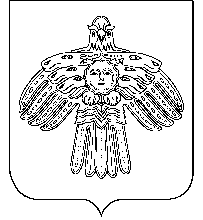 АДМИНИСТРАЦИЯ                                                           «НИЖНИЙ ОДЕС»  КАР  ОВМÖДЧÖМИНСА      ГОРОДСКОГО  ПОСЕЛЕНИЯ  «НИЖНИЙ ОДЕС»                                                     АДМИНИСТРАЦИЯПОСТАНОВЛЕНИЕШУÖМот «14»марта2023 года                                                                                  №100Об утверждении проекта межевания территории по объекту:«Программа ликвидации трубопроводов ООО «ЛУКОЙЛ-Коми» Восточно-Савиноборского нефтяного месторождения (СЫК 13524 НЭ): Демонтаж водовода «БНГ-1 – скв. №418 – скв. №8 В-Савиноборского н/м»В соответствии со статьями 45, 46 Градостроительного кодекса Российской Федерации, на основании заявленияООО « ЛУКОЙЛ-Коми», Администрация городского поселения «Нижний Одес»                                               ПОСТАНОВЛЯЕТ:	1.  Утвердить проект межевания территории пообъекту:«Программа ликвидации трубопроводов ООО «ЛУКОЙЛ-Коми» Восточно-Савиноборского нефтяного месторождения (СЫК 13524 НЭ): Демонтаж водовода «БНГ-1 – скв. №418 – скв. №8 В-Савиноборского н/м», расположенному на территорииРеспублики Коми в административных границах городского поселения «Нижний Одес» МР Сосногорск.2. Утвержденная документация попроектумежевания территории подлежит официальному опубликованию и в течение семи дней со дня утверждения размещается на официальном сайте МО ГП «Нижний Одес».3.   Настоящее постановление вступает в силу со дня его принятия.4. Контроль настоящего постановления оставляю за собой.И.о. руководителя администрациигородского поселения «Нижний Одес»          С.В. Вавринчук